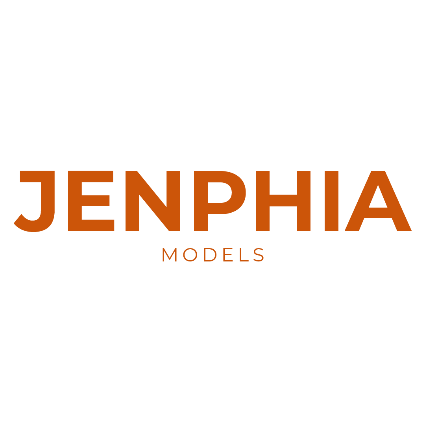 BoekingsvoorwaardenDe boekingsvoorwaarden van Jenphia Models aangesloten modellen.Jenphia Models Gevestigd te Strausslaan 2551NK te ‘s-Gravenhage ingeschreven bij de Kamer van Koophandel onder nummer 60034033 te ’s-GravenhageAlgemeenLID 1: Indien een boekingsovereenkomst tot stand komt tussen een opdrachtgever en fotomodellen, visagisten of stylisten (verder ‘model(len)’), gelden in alle gevallen onderstaande boekingsvoorwaarden en prevaleren deze boekingsvoorwaarden ook indien de opdrachtgever algemene voorwaarden hanteert, tenzij schriftelijk anders is overeengekomen.LID 2: Jenphia Models is gerechtigd in en buiten rechten de belangen van haar modellen te behartigen. Opdrachtgevers van Jenphia Models mogen dan ook niet buiten Jenphia Models om met de modellen rechtstreeks contact opnemen over juridische of financiële aangelegenheden of hen zonder onze instemming overeenkomsten laten tekenen.LID 3: Het is de opdrachtgever en het model niet toegestaan, na door Jenphia Models met elkaar in contact te zijn gebracht, zonder goedkeuring en buiten medeweten van Jenphia Models elkaar rechtstreeks te benaderen of te contacteren voor lopende opdrachten of voor nieuwe opdrachten. Indien zulks toch geschiedt, is opdrachtgever drie maal het bedrag aan Jenphia Models verschuldigd dat betaald had dienen te worden indien de boeking geheel via Jenphia Models was gesloten.Artikel 1: BoekingenLID 1: Een boekingsovereenkomst is een overeenkomst tussen de opdrachtgever en het model. Het model verbindt zich tot het verlenen van enkele diensten op een bepaalde datum (verder‘boekingsdatum’) en het afstaan van publicatierechten voor bepaalde tijd aan de opdrachtgever. De opdrachtgever verbindt zich tot de betaling aan Jenphia Models voor verleende diensten door model en Jenphia Models. De boekingsovereenkomst komt tot stand wanneer een opdrachtgever zich via Jenphia Models met het model verbindt (verder ‘boeken’) tot afname van deze diensten enpublicatierechten voor een bepaald bedrag (verder ‘factuurbedrag’). Het model verklaart zich te allen tijde akkoord met de door Jenphia Models gehanteerde tarieven zowel voor de boeking zelf als de toeslagen.LID 2: Het factuurbedrag is de som van de modelfee bestaande uit de door het model gedeclareerde standaardtarieven, royalty’s, standaard en bijzondere toeslagen en de reistijd, en de agencyfee van 20% welke berekend worden over de modelfee en reistijd van model. Voor de afdeling gelden vaste tarieven.LID 3: Modellen kunnen geboekt worden per hele dag, halve dag of per uur.Artikel 2: GarantiesLID 1: Jenphia Models verbindt zich tot het met zorg uitvoeren van de aan haar verstrekte opdrachten.
LID 2: Jenphia Models staat in voor de deugdelijkheid en kwaliteit van de uitvoering van aan haar verstrekte opdrachten.Artikel 3: Standaardtarieven LID 1: Periodiek publiceert Jenphia Models de door de modellen vastgestelde standaardtarieven. Bij gebrek aan andersluidende schriftelijke afspraken met het model of schriftelijke en mondelinge mededelingen van Jenphia Models, zijn de standaard tarieven bindend.LID 2: Alle tarieven en toeslagen zijn exclusief bureaucommissie en BTW. Jenphia Models berekend een commissie van 20% over het totaal van de door opdrachtgever verschuldigde tarieven en toeslagen, alsmede daarover een omzetbelasting volgens het wettelijk vastgestelde percentage.LID 3: De standaardtarieven gelden tussen 08.00 en 24.00 uur en bestaan uit een vergoeding voor werkzaamheden en publicatierechten uitgedrukt in:Dagtarief: dit tarief wordt in rekening gebracht bij boekingen van 1 dag. Het model staat in dit geval feitelijk 8 uur ter beschikking van de opdrachtgever. Indien het filmopnamen betreft, staat het model feitelijk 10 uur ter beschikking van de opdrachtgever.Halve dag tarief: een halve dag bestaat uit 4 uur en dient in ieder geval te eindigen voor13.00 uur, dan wel aan te vangen na 14.00 uur.Uurtarief: dit tarief wordt als minimum berekend bij elke boeking, bij boekingen van 1 uur of minder wordt steeds een toeslag van € 20,=berekend.LID 4: Bij foto-opdrachten verkrijgt de opdrachtgever tegen betaling van het standaardtarief het publicatierecht om gedurende een periode van 1 jaar na de boekingsdatum binnen Nederland, het fotomateriaal gemaakt op de boekingsdatum te publiceren in dag- en weekbladen en reclamefolders met een maximale oplage van 850.000 gedrukte exemplaren. Voor gebruik als genoemd onder artikel 4 gelden toeslagen. Voor afwijkend gebruik en met name het gebruik genoemd onder artikel 5 dient een aparte overeenkomst te worden gesloten.LID 5: De opdrachtgever heeft een meldplicht aan Jenphia Models wat betreft enige wijziging en/of aanpassing en/of omzetting van het in het derde lid genoemde, waarbij het model en/of het materiaal en/of de publicatierechten anders worden gebruikt dan schriftelijk is overeengekomen tussen de opdrachtgever en het model.LID 6: Indien de werkzaamheden ter voorbereiding van opnames zoals repetities en doorpassen en dergelijke niet langer dan twee uur in beslag nemen, geldt de helft van het standaarduurtarief. Daarna wordt het volle standaarduurtarief in rekening gebracht.LID 7: In geval van een doorpas en/of repetities voorafgaand aan een boeking wordt voor de eerste twee uur 50% van het overeengekomen uurtarief voor de boeking in rekening gebracht; daarna geldt het normale boekingstarief per uur.Artikel 4: Toeslagen  LID 1: In geval van de volgende diensten en/of publicatierechten worden bovenop de gepubliceerde standaardtarieven door de modellen de volgende toeslagen berekend, al dan niet uitgedrukt in percentages van het standaardtarief:Voor werkzaamheden tussen 24.00 en 8.00 uur bedraagt de toeslag twee maal het standaardtarief;Bij naaktopnamen bedraagt de toeslag minimaal een half standaarddag tarief, daarboven komt een toeslag welke 100% van het standaardtarief bedraagt;Voor topless opname: toeslag 75% op het standaardtarief.Voor lingerie en/of ondergoed opnamen bedraagt de toeslag 50% van het standaardtarief;Voor gebruik in andere landen tarieven op aanvraag;Voor billboards, abri’s, trams, bussen, affiches, posters en displays etc.: tarieven op aanvraag;Voor commercials op de Nederlandse zenders, zoals RTL 4&5&7&8, Net 5, SBS 6, Veronica en buitenlandse zenders tarieven op aanvraag;Indien de onder artikel 3 lid 3 genoemde termijn verstreken is, verkrijgt de opdrachtgever tegen betaling van een toeslag van 100% van het over een gekomen bedrag met een inflatiecorrectie van 5%, tezamen 105%, de publicatierechten voor nog een jaar in Nederland, aansluitend op de genoemde periode;Indien de onder artikel 3 lid 4 genoemde oplage hoger is dan het genoemde maximum, bedraagt de toeslag 100% van het standaardtarief plus andere toeslagen voor het publicatierecht op maximaal de dubbele oplage;Indien enigerlei toeslag per kalenderjaar en/of andere termijn en/of aantal uitzendingen is verschuldigd, dient de opdrachtgever de gehele daarvoor geldende toeslag te voldoen, ook al wordt niet gedurende de gehele periode van de faciliteit of het materiaal gebruik gemaakt.LID 2: De opdrachtgever heeft een meldplicht aan Jenphia Models wat betreft enige wijziging en/of aanpassing en/of omzetting van het in het eerste lid genoemde, waarbij het model en/of materiaal en/of de publicatierechten anders worden gebruikt dan schriftelijk is overeengekomen tussen de opdrachtgever en het model.Artikel 5: Bijzondere ToeslagenLID 1: Voor de afwijkingen van het gebruik als genoemd in artikel 3 lid 3 en/of artikel 4, moeten ter zake van het afwijkend gebruik en de tarifering hiervan een aparte schriftelijke overeenkomst worden gesloten tussen de opdrachtgever en het model (via JM). Het model is gerechtigd tot een nader overeen te komen toeslag, met name voor het gebruik voor:cd-hoezen, boekomslagen, kalenders, stickers, displays etc.;verpakkingen;bioscoopcommercials of soortgelijke boodschappen;video/tv/film/CD-I opnamen, of andere nieuwe opnamemedia; bij de voor tv-commercials te gebruiken opnamen geldt een aparte toeslag enkel, indien deze afwijkt van hetgeen in artikel 4 lid 1 onder f staat vermeld;live-shows, presentaties in welke zin dan ook, al dan niet voor tv/video bestemd;exclusiviteit van het model door opdrachtgever gewenst;campagnes langer dan 12 maanden;internethierboven niet genoemde media/tot op heden nog onbekende media;Gebruik van bestaand materiaal in meer dan één medium, bijvoorbeeld het gebruik van bestaand materiaal, zoals een verpakking in een tv-commercial;omzetting van het ene medium in een ander medium;meer dan één onderwerp van het materiaal.LID 2: De opdrachtgever heeft een meldplicht aan Jenphia Models wat betreft enige wijziging en/of aanpassing en/of omzetting van het in het eerste lid genoemde, waarbij het model en/of het materiaal en/of de publicatierechten anders worden gebruikt dan schriftelijk is overeengekomen tussen de opdrachtgever en het model (via JM).LID 3: Indien enigerlei toeslag per kalenderjaar, maand of andere termijn verschuldigd is, dient de opdrachtgever de gehele daarvoor geldende toeslag te voldoen, ook al wordt niet de gehele termijn van de betreffende afbeelding(en) van het model/ de modellen gebruik gemaakt. In geval van overwerk (werk buiten de overeengekomen tijd) gelden bijzondere tarieven. Opdrachtgever zal voor aanvang van het overwerk de alsdan geldende tarieven voor overwerk bij Jenphia Model opvragen.Artikel 6 Ongeoorloofd gebruik materiaalLID 1: Zonder voorafgaande aankondiging door de opdrachtgever en daarop gevolgde schriftelijk toestemming van Jenphia Models is de opdrachtgever niet gerechtigd tot enig ander gebruik van het materiaal dan vooraf schriftelijk en/of mondeling is overeengekomen. Elk gebruik dat qua formaat, vormgeving, duur, medium, geografische reikwijdte of anderszins afwijkt van hetgeen afgesproken tussen Jenphia Models en opdrachtgever is strikt verboden. Wenst de opdrachtgever het materiaal te gebruiken op andere wijze dan tussen opdrachtgever en Jenphia Models is afgesproken, dan dient opdrachtgever hiertoe een schriftelijk verzoek in bij Jenphia Models, waarop Jenphia Models per ommegaande beslist. Voor elk aanvullend gebruik, dat door Jenphia Models alsnog wordt toegestaan. zijn uiteraard aanvullende tarieven en/of toeslagen van toepassingen. Maakt opdrachtgever zonder toestemming van Jenphia Models gebruik van materiaal dat niet vooraf schriftelijk is overeengekomen, dan is de opdrachtgever verplicht tot betaling van een boete aan Jenphia Models van 3 maal het geldende tarief dat in rekening zou zijn gebracht indien Jenphia Models tijdig op de hoogte zou zijn geweest van het voorgenomen gebruik.Artikel 6: ReizenLID 1: Voor de reistijd, te berekenen vanaf de woonplaats van het model naar de opnamelocatie, wordt 25 % van het standaardtarief aan de opdrachtgever in rekening gebracht met een afronding naar hele uren. Bij een hele dagboeking wordt geen reistijd in rekening gebracht, evenmin bijboekingen in ’s-Gravenhage e.o.LID 2: Indien de werkzaamheden buiten ’s-Gravenhage worden verricht, dient de opdrachtgever de volledige reiskosten te vergoeden: in geval van vervoer per trein op basis van het tarief van de tweede klas van de NS, althans in geval van vervoer per auto een kilometervergoeding, waarbij het bedrag per kilometer gelijk is aan het maximum wat dat jaar belastingvrij mag worden vergoed; althans in geval van vervoer per vliegtuig op basis van toeristenklasse; de opdrachtgever dient ook de gemaakte taxikosten te vergoeden.LID 3: Reis- en verblijfkosten voor buitenlandse reizen dienen door de opdrachtgever te worden voldaan.LID 4: Reis- en verblijfkosten voor in het buitenland wonende of verblijvende modellen worden volledig in rekening gebracht aan de opdrachtgever.LID 5: Reiskosten voor buitenlandse reizen dienen voor aanvang van de reis door opdrachtgever te worden voldaan. In geval van een boeking van een kind tot 16 jaar dienen de reiskosten van zowel het kind als één begeleider te worden vergoed, ook als de werkzaamheden in ‘s-Gravenhageplaatsvinden en het kind buiten ‘s-Gravenhage woont. Over alle te berekenen reiskosten wordt tevens berekend de omzetbelasting volgens het wettelijk vastgestelde percentage.LID 6: Wanneer modellen worden gevraagd voor een casting zijn daaraan geen reiskosten verbonden.LID 7: Alle in dit artikel genoemde vergoedingen zijn exclusief BTW.Artikel 7: BetalingenLID 1: Jenphia Models factureert de opdrachtgever namens het model. De opdrachtgever dient, binnen 14 dagen na de op de factuur vermelde datum, het factuurbedrag overgemaakt te hebben op de rekening van Jenphia Models, rekeningnummer NL60RABO 0150486715 onder vermelding van het factuurnummer.LID 2: Ingeval van niet of niet tijdige betaling van het verschuldigde factuurbedrag en/of andere verschuldigde bedragen worden -onverminderd opdrachtgevers gehoudenheid tot de boete(s) als bedoeld in artikel 11 - de buitengerechtelijke kosten tussen de partijen, vooruitlopend op de vaststelling van de werkelijke kosten, voorlopig gefixeerd op een bedrag gelijk aan 15% van het factuurbedrag.LID 3: Indien de betalingstermijn is verstreken, zijn het model en/of Jenphia Models onverminderd de rechten die hieruit voortvloeien, zonder nadere ingebrekestelling gerechtigd een vertragingsrente te berekenen van 1,5% over het verschuldigde bedrag per maand, of gedeelte van de maand te berekenen vanaf 30 dagen na de datum vermeld op de factuur.LID 4: Alle kosten welke door het model en/of Jenphia Models worden gemaakt ter effectuering van de rechten van het model en/of Jenphia Models, alsmede alle (buiten)gerechtelijke (incasso)kosten zijn door de opdrachtgever verschuldigd zonder nadere sommatie of ingebrekestelling.Voorgenoemde (buiten)gerechtelijke(incasso) kosten bedragen tenminste 15% van het te vorderen bedrag met een minimum van € 70,- vermeerderd met portokosten per afzonderlijk gevorderd factuurbedrag.LID 5: Indien er door het model en/of Jenphia Models kosten, (buiten) gerechtelijke of andere ter zake dienende kosten, gemaakt moeten worden om aantoonbaar te maken dat opdrachtgever zich niet aan de boekingsvoorwaarden houdt, alleen indien dit laatste ook blijkt, dan komen deze kosten voor rekening van de opdrachtgever.LID 6: Indien de opdrachtgever niet binnen 8 dagen na de factuurdatum schriftelijk en gemotiveerd zal reclameren, wordt hij geacht volledig in te stemmen met de inhoud van de ontvangen factuur. De opdrachtgever is alsdan niet gerechtigd zijn verplichtingen op grond van eventuele reclames op te schorten.LID 7: De opdrachtgever blijft te allen tijde aansprakelijk voor de betaling van de factuur.LID 8: Buitenlandse klanten dienen 100% van het factuurbedrag binnen 90 dagen te voldoen.Artikel 8: OptiesHet model kan via Jenphia Models aan de opdrachtgever/optant het voorrangsrecht (verder’optie’) verlenen om het model voor een bepaalde datum te boeken.Opties dienen meer dan 24 uur, en voor in het buitenland woonachtige of verblijvende modellen 48 uur, voor de boekingsdatum te worden omgezet in een boeking. De optierechten komen automatisch te vervallen bij niet-tijdige bevestiging. Indien een andere opdrachtgever het betreffende model voor dezelfde dag(en) wil boeken, moet de optant op dat moment beslissen om de optie in een boekingsovereenkomst om te zetten. Indien de optie dan niet in een boekingsovereenkomst wordt omgezet, vervalt de optie en kan de andere opdrachtgever het model voor die betreffende datum boeken.Artikel 9: ‘Mooi-weer boekingen’Indien de opdrachtgever bij zijn boeking duidelijk te kennen heeft gegeven, dat deze alleen geldt onder de voorwaarde dat het weer goed is(verder ‘mooi-weer-boeking’), dan kan een dergelijke boeking eenmaal kosteloos worden geannuleerd. Indien deze mooi-weer boeking wordt herhaald en voor de tweede maal wordt geannuleerd, is de helft van het factuurbedrag verschuldigd. Bij een derde annulering is het gehele factuurbedrag verschuldigd ongeacht de tijd die is verstreken na de voorafgaande annulering.Artikel 10: AnnuleringenLID 1: Indien de opdrachtgever meer dan 48 uur, en voor in het buitenlandverblijvende of woonachtige modellen meer dan 72 uur, voor de boekingsdatum de boeking annuleert, zijn er geen kosten verschuldigd. Ongeacht of de annulering de opdrachtgever verweten of aangerekend kan worden, is indien er binnen de termijn van 48 uur c.q. 72 uur wordt geannuleerd, 50% van het volledige, overeengekomen factuurbedrag verschuldigd en 100% is verschuldigd als er op de boekingsdatum zelf wordt geannuleerd.LID 2: Bij meerdaagse boekingen is lid 1 overeenkomstig van toepassing, met dien verstande dat de annuleringstermijn even lang is als de boekingstermijn.Artikel 12: AansprakelijkheidLID 1: Indien het model de overeenkomst met de opdrachtgever, die al dan niet door tussenkomst van Jenphia Models tot stand is gekomen, niet of gebrekkig nakomt of zich in negatieve zin over de opdrachtgever uitlaat, kan Jenphia Models niet aansprakelijk worden gesteld voor enige schade, die daaruit voor de opdrachtgever mocht voortvloeien.LID 2: In geval van ziekte van het model op het tijdstip van de boeking is dit overmacht.LID 3: Jenphia Models zal zich in dit geval inspannen om adequate vervanging te regelen. Is dit om welke reden dan ook niet mogelijk dan zal de boeking verzet worden. In dit geval kan Jenphia Models niet aansprakelijk worden gesteld voor enige schade voor alle schade die uit een (boeking)overeenkomst mocht voortvloeien voor het model en Jenphia Models.LID 4: De opdrachtgever stelt zich aansprakelijk voor alle schade die uit een (boeking)overeenkomst mocht voortvloeien voor het model en Jenphia Models.Artikel: 14 DerdenLID 1: Indien de opdrachtgever op enigerlei wijze met derden overeenkomt omtrent het gebruik van enig in de bovenstaande voorwaarden genoemde materiaal, zal de duur van die overeenkomst de duur van de met het model gesloten overeenkomst niet overtreffen.LID 2: Bij overtreding van Artikel 14 lid 1, verbeurt de opdrachtgever ten gunste van het model een direct opeisbare boete van 4 maal het factuurbedrag zonder ingebrekestelling is vereist.Artikel 15: Toepasselijk recht en bevoegde rechterLID 1: Op alle rechten, verplichtingen, opties en overeenkomsten waarop deze voorwaarden van toepassing zijn, alsmede op deze algemene voorwaarden, is het Nederlands recht van toepassing. 
LID 2: Alle geschillen tussen partijen dienen te worden voorgelegd aan de bevoegde rechter in het Arrondissement Den Haag.